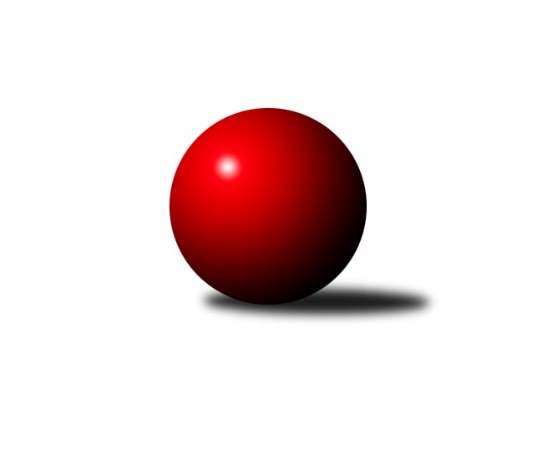 Č.5Ročník 2013/2014	29.5.2024 3. KLM C  2013/2014Statistika 5. kolaTabulka družstev:		družstvo	záp	výh	rem	proh	skore	sety	průměr	body	plné	dorážka	chyby	1.	TJ Spartak Přerov ˝B˝	5	4	0	1	27.5 : 12.5 	(67.0 : 53.0)	3015	8	2030	985	30.8	2.	KK Zábřeh ˝B˝	5	4	0	1	25.0 : 15.0 	(59.5 : 60.5)	3183	8	2160	1023	31	3.	TJ Sokol Bohumín ˝A˝	5	3	1	1	23.0 : 17.0 	(64.0 : 56.0)	3128	7	2124	1003	31.4	4.	KK Šumperk˝A˝	5	3	0	2	23.0 : 17.0 	(63.5 : 56.5)	3051	6	2075	976	34.8	5.	Sokol Přemyslovice˝A˝	5	3	0	2	21.5 : 18.5 	(61.5 : 58.5)	3138	6	2101	1036	36.4	6.	SKK Ostrava ˝A˝	5	3	0	2	20.5 : 19.5 	(64.0 : 56.0)	3118	6	2111	1007	35.6	7.	SK Camo Slavičín ˝A˝	5	3	0	2	20.0 : 20.0 	(63.5 : 56.5)	3166	6	2147	1019	31.2	8.	TJ Unie Hlubina ˝A˝	5	3	0	2	20.0 : 20.0 	(57.0 : 63.0)	3084	6	2114	970	32.6	9.	HKK Olomouc ˝B˝	5	2	0	3	18.5 : 21.5 	(55.0 : 65.0)	3142	4	2118	1025	31.2	10.	TJ Tatran Litovel ˝A˝	5	1	1	3	19.0 : 21.0 	(64.5 : 55.5)	3073	3	2092	982	38.4	11.	TJ  Krnov ˝A˝	5	0	0	5	13.0 : 27.0 	(53.0 : 67.0)	3134	0	2107	1027	35.8	12.	TJ Sokol Michálkovice ˝A˝	5	0	0	5	9.0 : 31.0 	(47.5 : 72.5)	2973	0	2088	885	50.6Tabulka doma:		družstvo	záp	výh	rem	proh	skore	sety	průměr	body	maximum	minimum	1.	TJ Unie Hlubina ˝A˝	3	3	0	0	17.0 : 7.0 	(41.0 : 31.0)	3097	6	3129	3069	2.	TJ Sokol Bohumín ˝A˝	3	3	0	0	17.0 : 7.0 	(40.0 : 32.0)	3075	6	3137	3037	3.	KK Zábřeh ˝B˝	3	3	0	0	17.0 : 7.0 	(37.0 : 35.0)	3148	6	3195	3075	4.	KK Šumperk˝A˝	2	2	0	0	14.0 : 2.0 	(28.0 : 20.0)	2914	4	3132	2695	5.	TJ Spartak Přerov ˝B˝	2	2	0	0	11.5 : 4.5 	(26.0 : 22.0)	3261	4	3265	3256	6.	SKK Ostrava ˝A˝	2	2	0	0	10.0 : 6.0 	(24.5 : 23.5)	3003	4	3075	2930	7.	SK Camo Slavičín ˝A˝	3	2	0	1	14.0 : 10.0 	(41.0 : 31.0)	3103	4	3155	3017	8.	HKK Olomouc ˝B˝	3	2	0	1	14.0 : 10.0 	(35.0 : 37.0)	3202	4	3224	3179	9.	Sokol Přemyslovice˝A˝	3	2	0	1	13.5 : 10.5 	(38.0 : 34.0)	3162	4	3248	3105	10.	TJ Tatran Litovel ˝A˝	2	0	1	1	7.0 : 9.0 	(23.5 : 24.5)	3156	1	3160	3151	11.	TJ  Krnov ˝A˝	2	0	0	2	6.0 : 10.0 	(22.5 : 25.5)	3271	0	3289	3253	12.	TJ Sokol Michálkovice ˝A˝	2	0	0	2	3.0 : 13.0 	(15.5 : 32.5)	2959	0	3010	2908Tabulka venku:		družstvo	záp	výh	rem	proh	skore	sety	průměr	body	maximum	minimum	1.	TJ Spartak Přerov ˝B˝	3	2	0	1	16.0 : 8.0 	(41.0 : 31.0)	2933	4	3111	2583	2.	Sokol Přemyslovice˝A˝	2	1	0	1	8.0 : 8.0 	(23.5 : 24.5)	3126	2	3240	3011	3.	KK Zábřeh ˝B˝	2	1	0	1	8.0 : 8.0 	(22.5 : 25.5)	3200	2	3309	3091	4.	SK Camo Slavičín ˝A˝	2	1	0	1	6.0 : 10.0 	(22.5 : 25.5)	3197	2	3314	3080	5.	TJ Tatran Litovel ˝A˝	3	1	0	2	12.0 : 12.0 	(41.0 : 31.0)	3046	2	3086	2992	6.	SKK Ostrava ˝A˝	3	1	0	2	10.5 : 13.5 	(39.5 : 32.5)	3125	2	3220	3032	7.	KK Šumperk˝A˝	3	1	0	2	9.0 : 15.0 	(35.5 : 36.5)	3097	2	3153	3037	8.	TJ Sokol Bohumín ˝A˝	2	0	1	1	6.0 : 10.0 	(24.0 : 24.0)	3154	1	3185	3123	9.	HKK Olomouc ˝B˝	2	0	0	2	4.5 : 11.5 	(20.0 : 28.0)	3113	0	3188	3037	10.	TJ Unie Hlubina ˝A˝	2	0	0	2	3.0 : 13.0 	(16.0 : 32.0)	3078	0	3120	3035	11.	TJ  Krnov ˝A˝	3	0	0	3	7.0 : 17.0 	(30.5 : 41.5)	3088	0	3220	3011	12.	TJ Sokol Michálkovice ˝A˝	3	0	0	3	6.0 : 18.0 	(32.0 : 40.0)	2962	0	3060	2910Tabulka podzimní části:		družstvo	záp	výh	rem	proh	skore	sety	průměr	body	doma	venku	1.	TJ Spartak Přerov ˝B˝	5	4	0	1	27.5 : 12.5 	(67.0 : 53.0)	3015	8 	2 	0 	0 	2 	0 	1	2.	KK Zábřeh ˝B˝	5	4	0	1	25.0 : 15.0 	(59.5 : 60.5)	3183	8 	3 	0 	0 	1 	0 	1	3.	TJ Sokol Bohumín ˝A˝	5	3	1	1	23.0 : 17.0 	(64.0 : 56.0)	3128	7 	3 	0 	0 	0 	1 	1	4.	KK Šumperk˝A˝	5	3	0	2	23.0 : 17.0 	(63.5 : 56.5)	3051	6 	2 	0 	0 	1 	0 	2	5.	Sokol Přemyslovice˝A˝	5	3	0	2	21.5 : 18.5 	(61.5 : 58.5)	3138	6 	2 	0 	1 	1 	0 	1	6.	SKK Ostrava ˝A˝	5	3	0	2	20.5 : 19.5 	(64.0 : 56.0)	3118	6 	2 	0 	0 	1 	0 	2	7.	SK Camo Slavičín ˝A˝	5	3	0	2	20.0 : 20.0 	(63.5 : 56.5)	3166	6 	2 	0 	1 	1 	0 	1	8.	TJ Unie Hlubina ˝A˝	5	3	0	2	20.0 : 20.0 	(57.0 : 63.0)	3084	6 	3 	0 	0 	0 	0 	2	9.	HKK Olomouc ˝B˝	5	2	0	3	18.5 : 21.5 	(55.0 : 65.0)	3142	4 	2 	0 	1 	0 	0 	2	10.	TJ Tatran Litovel ˝A˝	5	1	1	3	19.0 : 21.0 	(64.5 : 55.5)	3073	3 	0 	1 	1 	1 	0 	2	11.	TJ  Krnov ˝A˝	5	0	0	5	13.0 : 27.0 	(53.0 : 67.0)	3134	0 	0 	0 	2 	0 	0 	3	12.	TJ Sokol Michálkovice ˝A˝	5	0	0	5	9.0 : 31.0 	(47.5 : 72.5)	2973	0 	0 	0 	2 	0 	0 	3Tabulka jarní části:		družstvo	záp	výh	rem	proh	skore	sety	průměr	body	doma	venku	1.	TJ  Krnov ˝A˝	0	0	0	0	0.0 : 0.0 	(0.0 : 0.0)	0	0 	0 	0 	0 	0 	0 	0 	2.	SK Camo Slavičín ˝A˝	0	0	0	0	0.0 : 0.0 	(0.0 : 0.0)	0	0 	0 	0 	0 	0 	0 	0 	3.	TJ Spartak Přerov ˝B˝	0	0	0	0	0.0 : 0.0 	(0.0 : 0.0)	0	0 	0 	0 	0 	0 	0 	0 	4.	KK Šumperk˝A˝	0	0	0	0	0.0 : 0.0 	(0.0 : 0.0)	0	0 	0 	0 	0 	0 	0 	0 	5.	Sokol Přemyslovice˝A˝	0	0	0	0	0.0 : 0.0 	(0.0 : 0.0)	0	0 	0 	0 	0 	0 	0 	0 	6.	KK Zábřeh ˝B˝	0	0	0	0	0.0 : 0.0 	(0.0 : 0.0)	0	0 	0 	0 	0 	0 	0 	0 	7.	TJ Sokol Michálkovice ˝A˝	0	0	0	0	0.0 : 0.0 	(0.0 : 0.0)	0	0 	0 	0 	0 	0 	0 	0 	8.	SKK Ostrava ˝A˝	0	0	0	0	0.0 : 0.0 	(0.0 : 0.0)	0	0 	0 	0 	0 	0 	0 	0 	9.	TJ Sokol Bohumín ˝A˝	0	0	0	0	0.0 : 0.0 	(0.0 : 0.0)	0	0 	0 	0 	0 	0 	0 	0 	10.	TJ Unie Hlubina ˝A˝	0	0	0	0	0.0 : 0.0 	(0.0 : 0.0)	0	0 	0 	0 	0 	0 	0 	0 	11.	HKK Olomouc ˝B˝	0	0	0	0	0.0 : 0.0 	(0.0 : 0.0)	0	0 	0 	0 	0 	0 	0 	0 	12.	TJ Tatran Litovel ˝A˝	0	0	0	0	0.0 : 0.0 	(0.0 : 0.0)	0	0 	0 	0 	0 	0 	0 	0 Zisk bodů pro družstvo:		jméno hráče	družstvo	body	zápasy	v %	dílčí body	sety	v %	1.	Jaroslav Sedlář 	KK Šumperk˝A˝ 	5	/	5	(100%)	16.5	/	20	(83%)	2.	Josef Karafiát 	KK Zábřeh ˝B˝ 	5	/	5	(100%)	13.5	/	20	(68%)	3.	Pavel Niesyt 	TJ Sokol Bohumín ˝A˝ 	4	/	4	(100%)	13	/	16	(81%)	4.	Pavel Sláma 	SK Camo Slavičín ˝A˝ 	4	/	4	(100%)	12.5	/	16	(78%)	5.	Jaromír Rabenseifner 	KK Šumperk˝A˝ 	4	/	4	(100%)	11.5	/	16	(72%)	6.	Michal Hejtmánek 	TJ Unie Hlubina ˝A˝ 	4	/	4	(100%)	11	/	16	(69%)	7.	Kamil Bartoš 	HKK Olomouc ˝B˝ 	4	/	4	(100%)	11	/	16	(69%)	8.	Petr Vácha 	TJ Spartak Přerov ˝B˝ 	4	/	4	(100%)	10	/	16	(63%)	9.	Vlastimil Kotrla 	TJ  Krnov ˝A˝ 	4	/	5	(80%)	14	/	20	(70%)	10.	Milan Kanda 	TJ Spartak Přerov ˝B˝ 	4	/	5	(80%)	13	/	20	(65%)	11.	Michal Albrecht 	KK Zábřeh ˝B˝ 	4	/	5	(80%)	12	/	20	(60%)	12.	David Čulík 	TJ Tatran Litovel ˝A˝ 	4	/	5	(80%)	11	/	20	(55%)	13.	Eduard Tomek 	Sokol Přemyslovice˝A˝ 	4	/	5	(80%)	11	/	20	(55%)	14.	Radek Grulich 	Sokol Přemyslovice˝A˝ 	4	/	5	(80%)	10.5	/	20	(53%)	15.	Matouš Krajzinger 	HKK Olomouc ˝B˝ 	4	/	5	(80%)	10.5	/	20	(53%)	16.	Petr Kuttler 	TJ Sokol Bohumín ˝A˝ 	4	/	5	(80%)	10	/	20	(50%)	17.	Jiří Čamek 	TJ Tatran Litovel ˝A˝ 	3	/	4	(75%)	12	/	16	(75%)	18.	Karel Ivaniš 	SK Camo Slavičín ˝A˝ 	3	/	4	(75%)	11.5	/	16	(72%)	19.	Miroslav Pytel 	SKK Ostrava ˝A˝ 	3	/	4	(75%)	11	/	16	(69%)	20.	Vladimír Šipula 	TJ Sokol Bohumín ˝A˝ 	3	/	4	(75%)	10	/	16	(63%)	21.	Jaromír Martiník 	TJ  Krnov ˝A˝ 	3	/	4	(75%)	8.5	/	16	(53%)	22.	Josef Linhart 	TJ Sokol Michálkovice ˝A˝ 	3	/	4	(75%)	8	/	16	(50%)	23.	Milan Šula 	KK Zábřeh ˝B˝ 	3	/	4	(75%)	8	/	16	(50%)	24.	Marian Hošek 	HKK Olomouc ˝B˝ 	3	/	4	(75%)	7.5	/	16	(47%)	25.	Jiří Zezulka st. 	Sokol Přemyslovice˝A˝ 	3	/	5	(60%)	13	/	20	(65%)	26.	Petr Holas 	SKK Ostrava ˝A˝ 	3	/	5	(60%)	11	/	20	(55%)	27.	Pavel Gerlich 	SKK Ostrava ˝A˝ 	3	/	5	(60%)	10.5	/	20	(53%)	28.	Petr Chodura 	TJ Unie Hlubina ˝A˝ 	3	/	5	(60%)	10.5	/	20	(53%)	29.	Václav Švub 	KK Zábřeh ˝B˝ 	3	/	5	(60%)	8.5	/	20	(43%)	30.	Vojtěch Venclík 	TJ Spartak Přerov ˝B˝ 	2.5	/	4	(63%)	8	/	16	(50%)	31.	David Janušík 	TJ Spartak Přerov ˝B˝ 	2	/	2	(100%)	5	/	8	(63%)	32.	Jakub Mokoš 	TJ Tatran Litovel ˝A˝ 	2	/	3	(67%)	8	/	12	(67%)	33.	Martin Mikulič 	KK Šumperk˝A˝ 	2	/	3	(67%)	7	/	12	(58%)	34.	Vladimír Konečný 	TJ Unie Hlubina ˝A˝ 	2	/	3	(67%)	7	/	12	(58%)	35.	Jozef Kuzma 	TJ Sokol Bohumín ˝A˝ 	2	/	4	(50%)	9	/	16	(56%)	36.	Bedřich Pluhař 	TJ  Krnov ˝A˝ 	2	/	4	(50%)	8.5	/	16	(53%)	37.	Jiří Trnka 	SKK Ostrava ˝A˝ 	2	/	4	(50%)	8.5	/	16	(53%)	38.	Milan Sekanina 	HKK Olomouc ˝B˝ 	2	/	5	(40%)	12.5	/	20	(63%)	39.	Petr Řepecký 	TJ Sokol Michálkovice ˝A˝ 	2	/	5	(40%)	11.5	/	20	(58%)	40.	Michal Zatyko 	TJ Unie Hlubina ˝A˝ 	2	/	5	(40%)	11	/	20	(55%)	41.	Vladimír Korta 	SKK Ostrava ˝A˝ 	2	/	5	(40%)	10	/	20	(50%)	42.	Vojtěch Jurníček 	Sokol Přemyslovice˝A˝ 	2	/	5	(40%)	9.5	/	20	(48%)	43.	Václav Hrejzek 	TJ Sokol Michálkovice ˝A˝ 	2	/	5	(40%)	9	/	20	(45%)	44.	Libor Pekárek ml. 	SK Camo Slavičín ˝A˝ 	2	/	5	(40%)	9	/	20	(45%)	45.	Jiří Fiala 	TJ Tatran Litovel ˝A˝ 	2	/	5	(40%)	8.5	/	20	(43%)	46.	Fridrich Péli 	TJ Sokol Bohumín ˝A˝ 	2	/	5	(40%)	8.5	/	20	(43%)	47.	František Oliva 	TJ Unie Hlubina ˝A˝ 	2	/	5	(40%)	8.5	/	20	(43%)	48.	Petr Bařinka 	SK Camo Slavičín ˝A˝ 	2	/	5	(40%)	8	/	20	(40%)	49.	Martin Koraba 	TJ  Krnov ˝A˝ 	2	/	5	(40%)	5	/	20	(25%)	50.	Milan Zezulka 	Sokol Přemyslovice˝A˝ 	1.5	/	4	(38%)	8.5	/	16	(53%)	51.	Břetislav Sobota 	HKK Olomouc ˝B˝ 	1.5	/	5	(30%)	4.5	/	20	(23%)	52.	Jiří Hradílek 	TJ Spartak Přerov ˝B˝ 	1	/	1	(100%)	4	/	4	(100%)	53.	Stanislav Beňa st.	TJ Spartak Přerov ˝B˝ 	1	/	1	(100%)	3	/	4	(75%)	54.	Gustav Vojtek 	KK Šumperk˝A˝ 	1	/	1	(100%)	3	/	4	(75%)	55.	Petr Jindra 	TJ Tatran Litovel ˝A˝ 	1	/	1	(100%)	2.5	/	4	(63%)	56.	Bronislav Fojtík 	SK Camo Slavičín ˝A˝ 	1	/	1	(100%)	2	/	4	(50%)	57.	Aleš Kohutek 	TJ Sokol Bohumín ˝A˝ 	1	/	2	(50%)	6	/	8	(75%)	58.	Jakub Pekárek 	SK Camo Slavičín ˝A˝ 	1	/	3	(33%)	7.5	/	12	(63%)	59.	Marek Veselý 	TJ  Krnov ˝A˝ 	1	/	3	(33%)	6.5	/	12	(54%)	60.	Tomáš Rechtoris 	TJ Sokol Michálkovice ˝A˝ 	1	/	3	(33%)	6	/	12	(50%)	61.	Vladimír Mánek 	TJ Spartak Přerov ˝B˝ 	1	/	3	(33%)	6	/	12	(50%)	62.	Miroslav Talášek 	TJ Tatran Litovel ˝A˝ 	1	/	3	(33%)	5.5	/	12	(46%)	63.	Jaroslav Lakomý 	TJ  Krnov ˝A˝ 	1	/	3	(33%)	5.5	/	12	(46%)	64.	Petr Axman 	TJ Tatran Litovel ˝A˝ 	1	/	3	(33%)	5	/	12	(42%)	65.	Štefan Dendis 	TJ Sokol Bohumín ˝A˝ 	1	/	3	(33%)	5	/	12	(42%)	66.	Jaroslav Vymazal 	KK Šumperk˝A˝ 	1	/	3	(33%)	5	/	12	(42%)	67.	Jiří Divila ml. 	TJ Spartak Přerov ˝B˝ 	1	/	3	(33%)	4.5	/	12	(38%)	68.	Jaroslav Klekner 	TJ Unie Hlubina ˝A˝ 	1	/	3	(33%)	4	/	12	(33%)	69.	Jiří Divila st. 	TJ Spartak Přerov ˝B˝ 	1	/	4	(25%)	9.5	/	16	(59%)	70.	Kamil Axman 	TJ Tatran Litovel ˝A˝ 	1	/	4	(25%)	9	/	16	(56%)	71.	Václav Ondruch 	KK Zábřeh ˝B˝ 	1	/	4	(25%)	6.5	/	16	(41%)	72.	Michal Zych 	TJ Sokol Michálkovice ˝A˝ 	1	/	4	(25%)	6	/	16	(38%)	73.	Radek Foltýn 	SKK Ostrava ˝A˝ 	1	/	5	(20%)	10	/	20	(50%)	74.	Miroslav Smrčka 	KK Šumperk˝A˝ 	1	/	5	(20%)	10	/	20	(50%)	75.	Jiří Zimek 	SK Camo Slavičín ˝A˝ 	1	/	5	(20%)	8	/	20	(40%)	76.	Pavel Heinisch 	KK Šumperk˝A˝ 	1	/	5	(20%)	7.5	/	20	(38%)	77.	Zdeněk Peč 	Sokol Přemyslovice˝A˝ 	1	/	5	(20%)	7	/	20	(35%)	78.	Libor Tkáč 	SKK Ostrava ˝A˝ 	0.5	/	2	(25%)	3	/	8	(38%)	79.	Jan Körner 	KK Zábřeh ˝B˝ 	0	/	1	(0%)	2	/	4	(50%)	80.	Pavel Močár 	Sokol Přemyslovice˝A˝ 	0	/	1	(0%)	2	/	4	(50%)	81.	Jiří Kropáč 	HKK Olomouc ˝B˝ 	0	/	1	(0%)	2	/	4	(50%)	82.	Luboš Blinka 	TJ Tatran Litovel ˝A˝ 	0	/	1	(0%)	2	/	4	(50%)	83.	Petr Vaněk 	TJ  Krnov ˝A˝ 	0	/	1	(0%)	1.5	/	4	(38%)	84.	Jiří Srovnal 	KK Zábřeh ˝B˝ 	0	/	1	(0%)	1	/	4	(25%)	85.	František Baleka 	TJ Tatran Litovel ˝A˝ 	0	/	1	(0%)	1	/	4	(25%)	86.	Dušan Říha 	HKK Olomouc ˝B˝ 	0	/	1	(0%)	1	/	4	(25%)	87.	Jiří Karafiát 	KK Zábřeh ˝B˝ 	0	/	1	(0%)	0	/	4	(0%)	88.	Jan Semrád 	KK Šumperk˝A˝ 	0	/	1	(0%)	0	/	4	(0%)	89.	Jiří Jedlička 	TJ  Krnov ˝A˝ 	0	/	1	(0%)	0	/	4	(0%)	90.	Radek Malíšek 	HKK Olomouc ˝B˝ 	0	/	2	(0%)	1	/	8	(13%)	91.	Alexandr Krajzinger 	HKK Olomouc ˝B˝ 	0	/	3	(0%)	5	/	12	(42%)	92.	Tomáš Dražil 	KK Zábřeh ˝B˝ 	0	/	3	(0%)	4	/	12	(33%)	93.	Petr Brablec 	TJ Unie Hlubina ˝A˝ 	0	/	3	(0%)	3	/	12	(25%)	94.	Petr Jurášek 	TJ Sokol Michálkovice ˝A˝ 	0	/	3	(0%)	3	/	12	(25%)	95.	Martin Weiss 	TJ  Krnov ˝A˝ 	0	/	3	(0%)	1.5	/	12	(13%)	96.	Josef Jurášek 	TJ Sokol Michálkovice ˝A˝ 	0	/	5	(0%)	3	/	20	(15%)Průměry na kuželnách:		kuželna	průměr	plné	dorážka	chyby	výkon na hráče	1.	 Horní Benešov, 1-4	3291	2209	1082	29.0	(548.5)	2.	TJ Spartak Přerov, 1-6	3223	2173	1050	28.8	(537.3)	3.	HKK Olomouc, 1-8	3194	2140	1054	34.5	(532.4)	4.	Sokol Přemyslovice, 1-4	3141	2103	1038	32.1	(523.6)	5.	KC Zlín, 1-4	3085	2091	994	35.0	(514.3)	6.	KK Zábřeh, 1-4	3045	2068	976	31.3	(507.5)	7.	TJ Sokol Bohumín, 1-4	3029	2083	945	40.5	(504.8)	8.	TJ VOKD Poruba, 1-4	3028	2090	937	39.8	(504.7)	9.	KK Šumperk, 1-4	2991	2044	947	34.8	(498.6)Nejlepší výkony na kuželnách: Horní Benešov, 1-4SK Camo Slavičín ˝A˝	3314	4. kolo	Marek Veselý 	TJ  Krnov ˝A˝	585	4. koloKK Zábřeh ˝B˝	3309	2. kolo	Bedřich Pluhař 	TJ  Krnov ˝A˝	582	2. koloTJ  Krnov ˝A˝	3289	4. kolo	Michal Albrecht 	KK Zábřeh ˝B˝	577	2. koloTJ  Krnov ˝A˝	3253	2. kolo	Bronislav Fojtík 	SK Camo Slavičín ˝A˝	570	4. kolo		. kolo	Josef Karafiát 	KK Zábřeh ˝B˝	567	2. kolo		. kolo	Pavel Sláma 	SK Camo Slavičín ˝A˝	566	4. kolo		. kolo	Milan Šula 	KK Zábřeh ˝B˝	563	2. kolo		. kolo	Vlastimil Kotrla 	TJ  Krnov ˝A˝	562	4. kolo		. kolo	Martin Weiss 	TJ  Krnov ˝A˝	555	4. kolo		. kolo	Karel Ivaniš 	SK Camo Slavičín ˝A˝	554	4. koloTJ Spartak Přerov, 1-6TJ Spartak Přerov ˝B˝	3265	4. kolo	Milan Kanda 	TJ Spartak Přerov ˝B˝	598	2. koloTJ Spartak Přerov ˝B˝	3256	2. kolo	Milan Kanda 	TJ Spartak Přerov ˝B˝	561	4. koloHKK Olomouc ˝B˝	3188	2. kolo	Petr Vácha 	TJ Spartak Přerov ˝B˝	560	4. koloTJ Sokol Bohumín ˝A˝	3185	4. kolo	Milan Sekanina 	HKK Olomouc ˝B˝	560	2. kolo		. kolo	Břetislav Sobota 	HKK Olomouc ˝B˝	557	2. kolo		. kolo	Vojtěch Venclík 	TJ Spartak Přerov ˝B˝	557	2. kolo		. kolo	Vojtěch Venclík 	TJ Spartak Přerov ˝B˝	554	4. kolo		. kolo	Kamil Bartoš 	HKK Olomouc ˝B˝	554	2. kolo		. kolo	Vladimír Šipula 	TJ Sokol Bohumín ˝A˝	552	4. kolo		. kolo	Pavel Niesyt 	TJ Sokol Bohumín ˝A˝	545	4. koloHKK Olomouc, 1-8Sokol Přemyslovice˝A˝	3240	5. kolo	Jiří Zezulka st. 	Sokol Přemyslovice˝A˝	592	5. koloHKK Olomouc ˝B˝	3224	3. kolo	Marian Hošek 	HKK Olomouc ˝B˝	582	1. koloTJ  Krnov ˝A˝	3220	3. kolo	Kamil Bartoš 	HKK Olomouc ˝B˝	572	3. koloHKK Olomouc ˝B˝	3203	5. kolo	Jaroslav Vymazal 	KK Šumperk˝A˝	572	1. koloHKK Olomouc ˝B˝	3179	1. kolo	Eduard Tomek 	Sokol Přemyslovice˝A˝	567	5. koloKK Šumperk˝A˝	3100	1. kolo	Marek Veselý 	TJ  Krnov ˝A˝	563	3. kolo		. kolo	Marian Hošek 	HKK Olomouc ˝B˝	562	3. kolo		. kolo	Kamil Bartoš 	HKK Olomouc ˝B˝	560	5. kolo		. kolo	Jaroslav Sedlář 	KK Šumperk˝A˝	556	1. kolo		. kolo	Milan Sekanina 	HKK Olomouc ˝B˝	552	5. koloSokol Přemyslovice, 1-4Sokol Přemyslovice˝A˝	3248	1. kolo	Jiří Trnka 	SKK Ostrava ˝A˝	573	3. koloSKK Ostrava ˝A˝	3220	3. kolo	Vlastimil Kotrla 	TJ  Krnov ˝A˝	572	1. koloTJ Tatran Litovel ˝A˝	3160	2. kolo	Zdeněk Peč 	Sokol Přemyslovice˝A˝	565	1. koloKK Šumperk˝A˝	3153	5. kolo	Josef Karafiát 	KK Zábřeh ˝B˝	562	4. koloTJ Tatran Litovel ˝A˝	3151	5. kolo	Milan Zezulka 	Sokol Přemyslovice˝A˝	558	1. koloSokol Přemyslovice˝A˝	3132	4. kolo	Kamil Axman 	TJ Tatran Litovel ˝A˝	554	2. koloTJ Sokol Bohumín ˝A˝	3123	2. kolo	David Čulík 	TJ Tatran Litovel ˝A˝	553	5. koloSokol Přemyslovice˝A˝	3105	3. kolo	Eduard Tomek 	Sokol Přemyslovice˝A˝	551	1. koloKK Zábřeh ˝B˝	3091	4. kolo	Jiří Zezulka st. 	Sokol Přemyslovice˝A˝	551	1. koloTJ  Krnov ˝A˝	3032	1. kolo	Eduard Tomek 	Sokol Přemyslovice˝A˝	548	4. koloKC Zlín, 1-4SK Camo Slavičín ˝A˝	3155	5. kolo	Petr Bařinka 	SK Camo Slavičín ˝A˝	576	1. koloSK Camo Slavičín ˝A˝	3137	1. kolo	Michal Hejtmánek 	TJ Unie Hlubina ˝A˝	574	5. koloTJ Spartak Přerov ˝B˝	3111	3. kolo	Kamil Axman 	TJ Tatran Litovel ˝A˝	570	1. koloTJ Tatran Litovel ˝A˝	3060	1. kolo	Karel Ivaniš 	SK Camo Slavičín ˝A˝	550	1. koloTJ Unie Hlubina ˝A˝	3035	5. kolo	Jakub Mokoš 	TJ Tatran Litovel ˝A˝	549	1. koloSK Camo Slavičín ˝A˝	3017	3. kolo	Stanislav Beňa st.	TJ Spartak Přerov ˝B˝	540	3. kolo		. kolo	Jakub Pekárek 	SK Camo Slavičín ˝A˝	539	5. kolo		. kolo	Petr Bařinka 	SK Camo Slavičín ˝A˝	537	5. kolo		. kolo	Milan Kanda 	TJ Spartak Přerov ˝B˝	537	3. kolo		. kolo	Pavel Sláma 	SK Camo Slavičín ˝A˝	536	5. koloKK Zábřeh, 1-4KK Zábřeh ˝B˝	3195	3. kolo	Josef Karafiát 	KK Zábřeh ˝B˝	565	5. koloKK Zábřeh ˝B˝	3175	5. kolo	František Oliva 	TJ Unie Hlubina ˝A˝	561	3. koloSKK Ostrava ˝A˝	3122	5. kolo	Pavel Gerlich 	SKK Ostrava ˝A˝	553	5. koloTJ Unie Hlubina ˝A˝	3120	3. kolo	Václav Ondruch 	KK Zábřeh ˝B˝	550	3. koloKK Zábřeh ˝B˝	3075	1. kolo	Michal Albrecht 	KK Zábřeh ˝B˝	548	5. koloTJ Spartak Přerov ˝B˝	2583	1. kolo	Michal Albrecht 	KK Zábřeh ˝B˝	545	1. kolo		. kolo	Milan Šula 	KK Zábřeh ˝B˝	545	3. kolo		. kolo	Milan Šula 	KK Zábřeh ˝B˝	542	1. kolo		. kolo	Václav Ondruch 	KK Zábřeh ˝B˝	540	5. kolo		. kolo	Milan Šula 	KK Zábřeh ˝B˝	540	5. koloTJ Sokol Bohumín, 1-4TJ Sokol Bohumín ˝A˝	3137	3. kolo	Pavel Niesyt 	TJ Sokol Bohumín ˝A˝	554	1. koloTJ Spartak Přerov ˝B˝	3104	5. kolo	Jaromír Rabenseifner 	KK Šumperk˝A˝	550	3. koloTJ Tatran Litovel ˝A˝	3086	3. kolo	Aleš Kohutek 	TJ Sokol Bohumín ˝A˝	544	3. koloTJ Sokol Bohumín ˝A˝	3050	5. kolo	Josef Linhart 	TJ Sokol Michálkovice ˝A˝	542	5. koloKK Šumperk˝A˝	3037	3. kolo	Pavel Niesyt 	TJ Sokol Bohumín ˝A˝	538	5. koloTJ Sokol Bohumín ˝A˝	3037	1. kolo	Miroslav Talášek 	TJ Tatran Litovel ˝A˝	538	3. koloTJ  Krnov ˝A˝	3011	5. kolo	Vladimír Šipula 	TJ Sokol Bohumín ˝A˝	537	5. koloTJ Sokol Michálkovice ˝A˝	3010	5. kolo	Jiří Čamek 	TJ Tatran Litovel ˝A˝	536	3. koloTJ Sokol Michálkovice ˝A˝	2910	1. kolo	Milan Kanda 	TJ Spartak Přerov ˝B˝	535	5. koloTJ Sokol Michálkovice ˝A˝	2908	3. kolo	Vojtěch Venclík 	TJ Spartak Přerov ˝B˝	535	5. koloTJ VOKD Poruba, 1-4TJ Unie Hlubina ˝A˝	3129	4. kolo	Vladimír Konečný 	TJ Unie Hlubina ˝A˝	567	1. koloTJ Unie Hlubina ˝A˝	3092	1. kolo	Milan Sekanina 	HKK Olomouc ˝B˝	559	4. koloSKK Ostrava ˝A˝	3075	4. kolo	Petr Holas 	SKK Ostrava ˝A˝	551	1. koloTJ Unie Hlubina ˝A˝	3069	2. kolo	Michal Hejtmánek 	TJ Unie Hlubina ˝A˝	544	4. koloHKK Olomouc ˝B˝	3037	4. kolo	Eduard Tomek 	Sokol Přemyslovice˝A˝	541	2. koloSKK Ostrava ˝A˝	3032	1. kolo	Michal Hejtmánek 	TJ Unie Hlubina ˝A˝	536	1. koloSokol Přemyslovice˝A˝	3011	2. kolo	Jaroslav Klekner 	TJ Unie Hlubina ˝A˝	533	4. koloTJ Tatran Litovel ˝A˝	2992	4. kolo	František Oliva 	TJ Unie Hlubina ˝A˝	532	1. koloSKK Ostrava ˝A˝	2930	2. kolo	František Oliva 	TJ Unie Hlubina ˝A˝	531	2. koloTJ Sokol Michálkovice ˝A˝	2915	2. kolo	Josef Linhart 	TJ Sokol Michálkovice ˝A˝	531	2. koloKK Šumperk, 1-4KK Šumperk˝A˝	3132	4. kolo	Jaroslav Sedlář 	KK Šumperk˝A˝	563	4. koloSK Camo Slavičín ˝A˝	3080	2. kolo	Jiří Zimek 	SK Camo Slavičín ˝A˝	554	2. koloTJ Sokol Michálkovice ˝A˝	3060	4. kolo	Miroslav Smrčka 	KK Šumperk˝A˝	550	2. koloKK Šumperk˝A˝	2695	2. kolo	Jaromír Rabenseifner 	KK Šumperk˝A˝	549	4. kolo		. kolo	Jaroslav Vymazal 	KK Šumperk˝A˝	544	2. kolo		. kolo	Pavel Sláma 	SK Camo Slavičín ˝A˝	543	2. kolo		. kolo	Václav Hrejzek 	TJ Sokol Michálkovice ˝A˝	541	4. kolo		. kolo	Libor Pekárek ml. 	SK Camo Slavičín ˝A˝	541	2. kolo		. kolo	Pavel Heinisch 	KK Šumperk˝A˝	539	4. kolo		. kolo	Jaromír Rabenseifner 	KK Šumperk˝A˝	539	2. koloČetnost výsledků:	7.0 : 1.0	4x	6.0 : 2.0	9x	5.5 : 2.5	1x	5.0 : 3.0	7x	4.0 : 4.0	1x	3.0 : 5.0	4x	2.0 : 6.0	1x	1.5 : 6.5	1x	1.0 : 7.0	2x